Standardized Work Signature SheetI have read and agree to follow the above referenced Standardized Work. I understand that this is the “current best thinking” of how to do the tasks. If I have ideas on how this work can be improved, I am encouraged and expected to make suggestions directly to my supervisor or I can make a recommendation at a team meeting (if applicable).Staff Signatures/Date: (attach additional sheet as needed)Departments who must adopt: Symbol Legend: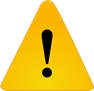           = Step Required to Meet Safety             or Regulatory Requirement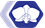           = Step Includes ORCHID     = New Step / Changed!Staff who must adopt:  Symbol Legend:          = Step Required to Meet Safety             or Regulatory Requirement          = Step Includes ORCHID     = New Step / Changed!Sponsor/Originating Unit/Team: Symbol Legend:          = Step Required to Meet Safety             or Regulatory Requirement          = Step Includes ORCHID     = New Step / Changed!Task # Task Description DetailsTask timeminsminsminsminsminsminsminsminsminsminsminsminsminsminsminsminsminsCycle time: (enter observed cycle time or sum task times)Cycle time: (enter observed cycle time or sum task times)mins